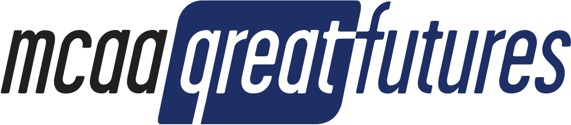 Emerging Chapter GrantApplicationDate Submitted: ________________________________________________________Student Chapter Name/School: ____________________________________________Faculty Advisor: ________________________________________________________Student Chapter Leadership: ______________________________________________(School Logo/Photo – Optional)If you have any questions, please contact Megan Walsh 
via mwalsh@mcaa.org or at 301-869-5800. 
Category
Narrative / Photos
Narrative / PhotosActivities

Viability
MCAA GreatFutures Forum
Current Membership
Total Members
Use of Grant Funds
InternshipsTotalFall:                        (Students’ Names)Spring:                   (Students’ Names)Summer:                (Students’ Names)
EmploymentTotalSummer:                (Students’ Names)Fall:                        (Students’ Names)Spring:                   (Students’ Names)
Additional Information